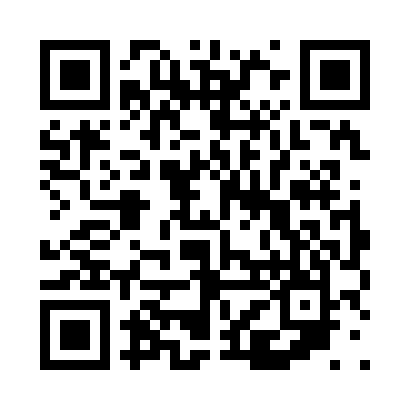 Prayer times for Azaro, ItalyWed 1 May 2024 - Fri 31 May 2024High Latitude Method: Angle Based RulePrayer Calculation Method: Muslim World LeagueAsar Calculation Method: HanafiPrayer times provided by https://www.salahtimes.comDateDayFajrSunriseDhuhrAsrMaghribIsha1Wed4:176:131:196:198:2710:152Thu4:156:111:196:208:2810:163Fri4:136:101:196:208:2910:184Sat4:116:091:196:218:3010:205Sun4:096:071:196:228:3110:226Mon4:076:061:196:228:3310:247Tue4:056:051:196:238:3410:268Wed4:036:031:196:248:3510:279Thu4:016:021:196:248:3610:2910Fri3:596:011:196:258:3710:3111Sat3:576:001:196:268:3810:3312Sun3:555:581:196:268:4010:3513Mon3:535:571:196:278:4110:3714Tue3:515:561:196:288:4210:3815Wed3:495:551:196:288:4310:4016Thu3:475:541:196:298:4410:4217Fri3:455:531:196:308:4510:4418Sat3:445:521:196:308:4610:4619Sun3:425:511:196:318:4710:4720Mon3:405:501:196:328:4810:4921Tue3:385:491:196:328:4910:5122Wed3:365:481:196:338:5010:5323Thu3:355:471:196:338:5110:5424Fri3:335:461:196:348:5210:5625Sat3:325:461:196:358:5310:5826Sun3:305:451:196:358:5410:5927Mon3:295:441:206:368:5511:0128Tue3:275:441:206:368:5611:0329Wed3:265:431:206:378:5711:0430Thu3:245:421:206:378:5811:0631Fri3:235:421:206:388:5911:07